    “Where to Turn” ha colectado más de  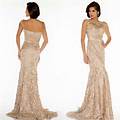 400 vestidos de baile de gala estudiantil (prom)  y vamos a comenzar a distribuirlos en  Sábado Marzo 25 de 10:00 AM a 2:00 PM en nuestro almacén,  22 Brienna Court (cerca de la calle Sharrots).Fechas adicionales serán programadas.Nosotros tenemos vestidos para cualquier ocasión: Bailes de gala estudiantil, graduación, etc. Todos los vestidos son disponibles, son gratis, y fueron donadas mediante personas generosas de Staten Island.Llame a Dennis McKeon a 718-966-6531.